Powiatowe Centrum Pomocy Rodzinie w Rybniku zaprasza na program profilaktyki uzależnień i przemocy w formie spotkania słowno – muzycznego:,,Nałogi, agresja – droga donikąd”Połączenie opowieści, dialogu z młodzieżą i muzyki, sprawia, że program zespołu w niezwykle ciekawy, niekonwencjonalny i przystępny sposób, dotyka wielu zagadnień, które z każdym dniem stają się coraz większym problemem młodych ludzi.w wykonaniu zespołu:JACEK DEWÓDZKI BANDJacek Dewódzki – drugi wokalista legendarnego zespołu Dżem, kompozytor, autor tekstów, gitarzysta, laureat potrójnej platynowej płyty za całokształt działalności grupy Dżem, gwiazda TV Polsat w programie ,,All Together Now”.Z wykształcenia pedagog, nauczyciel Edukacji dla Bezpieczeństwa.Działacz w placówkach opiekuńczo – wychowawczych oraz placówkach dla osób niepełnosprawnych.Spotkanie odbędzie się w Centrum Kulturalno – Edukacyjnym                                              w  Czerwionce – Leszczynachdnia 20 listopada 2019r. 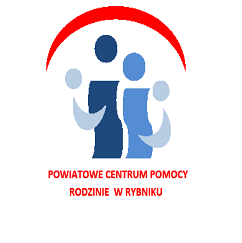 